Об организации и проведении краевого молодежного проекта «Новый Фарватер 2017»В соответствии с Законом Красноярского края от 08.12.2006 № 20-5445 «О государственной молодежной политике Красноярского края», с целью реализации государственной молодежной политики на территории города Канска, руководствуясь ст. 30, 35 Устава города Канска, ПОСТАНОВЛЯЮ:Отделу физической культуры, спорта и молодежной политики администрации г. Канска (О.В. Береснева), Муниципальному бюджетному учреждению «Многопрофильный молодежный центр» города Канска (А.А. Афанасьева) организовать и провести краевой молодежный проект «Новый Фарватер 2017» (далее – проект «Новый Фарватер 2017») 10-12 ноября 2017 года.Утвердить состав оргкомитета по организации и проведению краевого молодежного проекта «Новый Фарватер 2017» согласно приложению № 1 к настоящему постановлению.Утвердить план организационных мероприятий краевого молодежного проекта «Новый Фарватер 2017» согласно приложению № 2 к настоящему постановлению.Утвердить программу проведения краевого молодежного проекта «Новый Фарватер 2017» согласно приложению № 3 к настоящему постановлению.Утвердить маршрутный лист площадок краевого молодежного проекта «Новый Фарватер 2017» согласно приложению № 4 к настоящему постановлению.Отделу культуры администрации г. Канска (Ю.А. Ломова) оказать содействие в организации конкурсных площадок согласно приложению № 4 к настоящему приложению.Муниципальному казенному учреждению «Управление образования администрации города Канска» (А.П. Панов) рекомендовать обеспечить участие учащихся 10-11 классов в качестве зрителей на церемонии открытия, закрытия и награждения победителей проекта «Новый Фарватер 2017», а также на пленарном заседании зонального «Молодежного саммита».Директорам КГА ПОУ «Канский педагогический колледж» (А.А. Андреев), КГБПОУ «Канский библиотечный колледж» (И.В. Колесникова),  КГБПОУ «Канский медицинский техникум» (М.Р. Елизарьева), КГБПОУ «Канский политехнический колледж» (Г.А. Гаврилова), КГБПОУ «Канский технологический колледж» Т.В. Берлинец), КГБПОУ «Канский техникум отраслевых технологий и сельского хозяйства» (В.Н. Мавлютова) рекомендовать обеспечить участие студентов в качестве зрителей на церемонии открытия, закрытия и награждения победителей проекта «Новый Фарватер 2017», а также на пленарном заседании зонального «Молодежного саммита». Руководителю «Восточный филиал» - филиал краевого государственного автономного учреждения «Центр спортивной подготовки» (А.А. Адамцев) рекомендовать оказать содействие в организации спортивных конкурсных площадок согласно приложению № 4 к настоящему постановлению.Рекомендовать КГБ ПОУ «Канский технологический колледж» (Т.В. Берлинец) организовать и технически обеспечить площадки на базе учебного заведения согласно приложению № 4 к настоящему постановлению. Рекомендовать МО МВД России «Канский» (Н.В. Банин) обеспечить безопасность движения транспорта и охрану общественного порядка во время и на месте проведения проекта «Новый Фарватер 2017».Отделу физической культуры, спорта и молодежной политики администрации г. Канска (О.В. Береснева) уведомить:- отдел г. Канска управления ФСБ России по Красноярскому краю (И.Н. Тимков), МКУ «Управление по делам ГО и ЧС администрации г. Канска» (В.И. Орлов) о проведении проекта «Новый Фарватер 2017»;- ФГКУ «10 отряд ФПС по Красноярскому краю» (А.В. Кравцов) обеспечить пожарную безопасность во время проведения проекта «Новый Фарватер 2017» о проведении проекта «Новый Фарватер 2017».Ведущему специалисту Отдела культуры (Н.А. Велищенко) опубликовать настоящее постановление в газете «Канский вестник» и разместить на официальном сайте муниципального образования город Канск в сети Интернет.Контроль за исполнением настоящего постановления возложить на заместителя главы города по социальной политике Н.И. Князеву.Постановление вступает в силу со дня подписания.Глава города Канска									 Н.Н. КачанПриложение № 1 к постановлениюадминистрации города Канска      от 27.10.2017 г. № 972Состав  оргкомитета по организации и проведению краевого молодежного проекта «Новый Фарватер 2017»Начальник Отдела ФКСиМП						               О.В. БересневаПриложение № 2 к постановлению                                                                       администрации города Канска                                                           от  27.10.2017 г. № 972План организационных мероприятийНачальник Отдела ФКСиМП						               О.В. БересневаПриложение № 3 к постановлению                                                                       администрации города Канска                                                           от  27.10.2017 г. № 972Программапроведения краевого молодежного проекта «Новый фарватер 2017»Суббота – 11.11.2017 г.06.00 – 08.00 – заезд участников проекта (команды муниципальных образований) на территорию муниципального образования город Канск / расселение07.30 – 08.00 – завтрак для краевого оргкомитета проекта08.00 – 10.00 – заезд экспертов и монтажных бригад интерактивных локаций «ЭКСПО 2017»08.00 – 09.00 – регистрация делегаций муниципальных образований09.00 – 09.30 – регистрация участников на конкурсных площадках10.00 – 13.00 – работа конкурсных площадок:- конкурс штабов ФП: «Добровольчество», «КВН», «ККСО», «Моя территория», «Робототехника», «Экстремальный спорт»;- конкурсы по творческим номинациям: «Брейк-данс», «Стрит-данс», «Дэнс-холл», «Рэп-музыка», «Битбокс», «Искусство фотографии», «Театр»;- жеребьевка и репетиции по номинациям: «Современная хореография», «Народная хореография», «Эстрадный вокал», «Дизайн одежды»;- конкурс программ Открытых пространств;- конкурс «Информационный центр».10.00 – 13.00 – мастер–классы для актива муниципальных штабов флагманских программ для МО, защищающих МШ ФП до обеда (сразу после защиты)11.00 – 13.00 –Зональный метод совет для руководителей РДШ в МО11.00 – 13.00 – работа МБУК «Канский краеведческий музей» для муниципальных команд (вход по бэйджам)11.00 – 13.00 – работа ФОК «Дельфин» для муниципальных команд (вход по бэйджам)11.00 – 13.00 – работа «ЭКСПО 2017»:- выставка «Территория 2020: проекты, реализованные в муниципальных образованиях Красноярского края»;- работа Открытых пространств.13.00 – 14.30 – обед для участников, экспертов, гостей и краевого оргкомитета проекта15.00 – 17.30 – зональный методический совет для специалистов ОДМ, директоров и специалистов ММЦ15.00 – 16.30 – работа конкурсных площадок:- конкурсы штабов ФП: «Арт-парад», «Беги за мной! Сибирь», «АВПК», «ВП», «Ты – предприниматель», «Команда 2019»;- конкурсы по творческим номинациям: «Брейк-данс», «Стрит-данс», «Дэнс-холл», «Рэп-музыка», «Битбокс», «Искусство фотографии», «Театр»;- интерактивные конкурсы ФП: ФП «Робототехника»: выставка роботов;- конкурс «Информационный центр»15.00 – 16.30 – мастер–классы для актива муниципальных штабов флагманских программ для МО, защищающих МП ФП после обеда (сразу после защиты)15.00 – 16.30 – мастер–классы по номинациям «Дизайн одежды», «Искусство фотографии»15.00 – 16.30 – мастер–класс «Организация работы открытых пространств»15.00 – 16.30 – работа МБУК «Канский краеведческий музей» для муниципальных команд (вход по бэйджам)15.00 – 16.30 – работа ФОК «Дельфин» для муниципальных команд (вход по бэйджам) 17.00 – 18.30 – ужин для участников, экспертов, гостей и краевого оргкомитета проекта18.00 – 19.00 – работа «ЭКСПО 2017»:- выставка «Территория 2020: проекты, реализованные в муниципальных образованиях Красноярского края»;- выставка роботов ФП «Робототехника».19.00 – 19.30 – церемония открытия краевого молодежного проекта «Новый Фарватер 2017»19.40 – 24.00 – ночной «АРТ-марафон»: - конкурсный концерт номинаций: «Хореография», «Эстрадный вокал», «Дизайн одежды»;- финал номинаций: «Брейкинг», «Стрит-дэнс», «Рэп-музыка», «Битбокс».Воскресенье – 12.11.2017 г.08.00 – 08.40 – завтрак для краевого оргкомитета и участников проекта09.00 – 09.40 – регистрация участников «Молодежного саммита»09.40 – 10.40 – пленарное заседание «Молодежного саммита»10.40 – 12.00 – работа в группах в рамках «Молодежного саммита»12.10 – 12.50 – пленарное заседание «Молодежного саммита»09.00 – 13.00 – работа «ЭКСПО 2017»: - выставка «Территория 2020: проекты, реализованные в муниципальных образованиях Красноярского края»;- выставка роботов ФП «Робототехника»10.00 – 13.00 – мастер–классы по номинациям: «Современная хореография», «Народная хореография», «Эстрадный вокал», «Брейкинг», «Рэп-музыка», «Битбокс», «Дэнс-холл»10.00 – 13.00 – совещание: «Реализация региональной молодежной политики» с участием руководителя агентства, специалистов ОДМ, директоров ММЦ11.00  –   13.00  –   совещание: «Реализация региональной молодежной политики» с участием руководителя агентства, спец. ОДМ, директоров ММЦ13.00 – 14.30 – обед для участников, экспертов, гостей и краевого оргкомитета проекта14.30 – 15.00 – работа «ЭКСПО 2017»: - выставка «Территория 2020: проекты, реализованные в муниципальных образованиях Красноярского края»;- выставка роботов ФП «Робототехника»15.00 – 18.00 – церемония закрытия и награждения победителей краевого молодежного проекта «Новый Фарватер 2017»19.00 – отъезд гостей и оргкомитета проекта в г. КрасноярскНачальник Отдела ФКСиМП						               О.В. БересневаПриложение № 4 к постановлению                                                                       администрации города Канска                                                          от 27.10.2017 г. № 972   Маршрутный листплощадок краевого молодежного проекта «Новый фарватер 2017»Начальник Отдела ФКСиМП						               О.В. Береснева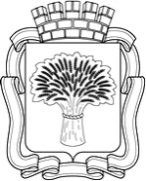 Российская ФедерацияАдминистрация города Канска
Красноярского краяПОСТАНОВЛЕНИЕ Российская ФедерацияАдминистрация города Канска
Красноярского краяПОСТАНОВЛЕНИЕ Российская ФедерацияАдминистрация города Канска
Красноярского краяПОСТАНОВЛЕНИЕ Российская ФедерацияАдминистрация города Канска
Красноярского краяПОСТАНОВЛЕНИЕ 27.10.2017 г.№972КачанНадежда Николаевнаглава города Канска, председатель оргкомитетаКнязеваНаталья Ивановназаместитель главы города по социальной политике,заместитель председателя оргкомитетаАфанасьева Алина Анатольевнадиректор МБУ «ММЦ» города Канска, секретарь оргкомитетаАдамцевАндрей Александровичдиректор «Восточный филиал» - филиала краевого государственного автономного учреждения«Центр спортивной подготовки» (по согласованию)Банин Николай Викторовичначальник МО МВД России «Канский»(по согласованию)БересневаОльга Владимировнаначальник Отдела физической культуры, спорта и молодежной политики администрации г. КанскаБерлинецТамара Владимировнадиректор КГБПОУ «Канский технологический колледж» (по согласованию)ЛомоваЮлия Анатольевнаи.о. обязанности начальника Отдела культуры администрации г. КанскаЛычковская Елена Алексеевнадиректор ГДК г. Канска (по согласованию)Малюченко Лариса Владимировнадиректор МБУК ККМ (по согласованию)Миронова Галина Ивановнадиректор МБУДО «ДШИ № 1» г. Канска (по согласованию)Велищенко Наталья Андреевнаведущий специалист Отдела культуры администрации г. КанскаОрловВладимир Ивановичначальник МКУ «Управление по делам ГО и ЧС администрации г. Канска» (по согласованию)ПановАндрей Петровичруководитель МКУ «Управление образования администрации города Канска»Персидская Ольга Михайловнаконсультант главы города КанскаСурначева Евгения Викторовнадиректор ЦБС г. Канска (по согласованию)Кудрявцев Алексей Викторович главный врач КГБУЗ «Канская МБ» (по согласованию)№ п/пМероприятиеСрокисполненияМесто проведенияОтветственныйза исполнение1Заседание оргкомитетаВ течение месяцадо начала мероприятияАдминистрация города КанскаЗаместительглавы городапо социальной политике(Н.И. Князева)2Организация совместного оргкомитета(краевой штаб, волонтеры)10.11.201719.00 ч. ГДКг. КанскаОтдел ФКСТиМП(О.В. Береснева)МБУ «ММЦ»г. Канска(А.А. Афанасьева)ГДК г. Канска(Е.А. Лычковская)МО МВД России «Канский»(Н.В. Банин)3Медиасопровождение мероприятий проекта:– ВКонтакте;– Fasebook;– сайт муниципального образования г. Канск; телеканал «Лимон ТВ», «Енисей – регион»;– газета «Канские ведомости»;– радиостанции: Радио Шансон, Юмор FM, Авторадио,Европа плюсНа протяжении мероприятий проектаПлощадки проектаМБУ «ММЦ»г. Канска(А.А. Афанасьева)Администрация города Канска(О.М. Персидская)Администрация города Канска(Н.А. Велищенко)4Координация представителей территорий участниковс организациями, предоставляющими питание, проживание участников. Подготовка мест размещенияс 03.10.2017до 10.11.2017ГДК г. Канска (А.А. Нурдавлетова)5Встреча VIP11.11.2017-12.11.2017Администрация города КанскаАдминистрация города Канска(О.М. Персидская)6Регистрация, аккредитация участников11.11.2017ГДКг. КанскаМБУ «ММЦ»г. Канска(А.А. Афанасьева)ГДК г. Канска(Е.А. Лычковская)7Организация конкурсных площадок11.11.2017-12.11.2017Площадки проектаМБУ «ММЦ»г. Канска(А.А. Афанасьева)ГДК г. Канска(Е.А. Лычковская)молодежная библиотека,ЦГБим. А.П. Чехова, центральнаядетская библиотека(Е.В. Сурначева)МБУК «Канский краеведческий музей»(Л.В. Малюченко)МБУДО«ДШИ № 1»г. Канска(Г.И. Миронова)«Канский технологический колледж»(Т.В. Берлинец)ФОК «Дельфин»(А.А. Адамцев)8.Обеспечение охраны правопорядкаво время проведения мероприятий проекта11.11.2017-12.11.2017,согласно графику работы площадокМБУ «ММЦ»г. Канска,ГДК г. Канска,молодежная библиотека,ЦГБим. А.П. Чехова,центральная детская библиотека,МБУК «Канский краеведческий музей»,МБУДО«ДШИ № 1»г. Канска,«Канский технологический колледж»,ФОК «Дельфин»МО МВД России «Канский»(Н.В. Банин)9.Организация сопровождения команд проекта, закрепление волонтерови кураторовза командами,за конкурсными площадками11.11.2017 – 12.11.2017Площадки проектаМБУ «ММЦ»г. Канска(А.А. Афанасьева)10.Предоставление автотранспорта «Газель»(в кол-ве 2 единиц), легковой автомобиль для пресс-центра, экспертови жюри11.11.2017 – 12.11.2017г. КанскГДК г. Канска(Е.А. Лычковская)ЦБС г. Канска(Е.В. Сурначева)Отдел ФКСиМП (О.В. Береснева)11.Проведение церемонии открытия краевого молодежного проекта «Новый фарватер 2017»11.11.201719.00 ч.ГДК г. КанскаМБУ «ММЦ»г. Канска(А.А. Афанасьева)ГДК г. Канска(Е.А. Лычковская)12.Предоставление ведущих на открытие и закрытие краевого молодежного проекта «Новый фарватер 2017»11.11.201719.00 ч.12.11.201715.00 ч.ГДК г. КанскаГДК г. Канска(Е.А. Лычковская)13.Рекомендовать обеспечить участие учащихся10-11 классов(в количестве200 человек)в качестве зрителейна церемонии открытия и закрытия краевого молодежного проекта «Новый фарватер 2017» (по согласованию)11.11.201719.00 ч.12.11.201715.00 ч.ГДК г. КанскаМКУ «Управление образования»(А.П. Панов)14.Рекомендовать обеспечить участие учащихся10-11 классов(в количестве30 человек)в качестве участниковна пленарном заседание зонального «Молодежного саммита» (по согласованию)12.11.20179.00-12.50«Канский технологический колледж» МКУ «Управление образования»(А.П. Панов)15.Рекомендовать обеспечение участие студентов в качестве зрителей на церемонии открытия, закрытия и награждения победителей краевого молодежного проекта «Новый фарватер 2017» согласно пригласительным билетам (по согласованию) 11.11.201719.00 ч.12.11.201715.00 ч.ГДК г. КанскаКГА ПОУ«Канский педагогический колледж» (А.Л. Андреев)КГБПОУ«Канский библиотечный колледж» (И.В. Колесникова)КГБПОУ«Канский медицинский техникум» (М.Р. Елизарьева)КГБПОУ«Канский технологический колледж» (Т.В. Берлинец)КГБПОУ«Канский политехнический колледж» (Г.А. Гаврилова)КГБПОУ«Канский техникум отраслевых технологий и сельского хозяйства»(В.Н. Мавлютова)16.Рекомендовать обеспечение участие студентовв качестве участниковпленарного заседания зонального «Молодежного саммита» - 15 человек (по согласованию)12.11.20179.00-12.50«Канский технологический колледж» КГА ПОУ «Канский педагогический колледж» (А.Л. Андреев)КГБПОУ «Канский библиотечный колледж» (И.В. Колесникова)КГБПОУ «Канский медицинский техникум» (М.Р. Елизарьева)КГБПОУ «Канский технологический колледж» (Т.В. Берлинец)КГБПОУ «Канский политехнический колледж» (Г.А. Гаврилова)КГБПОУ «Канский техникум отраслевых технологий и сельского хозяйства»(В.Н. Мавлютова)17.Привлечение зрителейна площадки краевого молодежного проекта «Новый фарватер 2017»11.11.2017-12.11.2017г. КанскМБУ «ММЦ»г. Канска(А.А. Афанасьева)Администрация города Канска(Н.А. Велищенко)№п/пПлощадкаАдресРуководитель площадки Руководитель площадки Руководитель площадки №п/пПлощадкаАдресСтатусФИОКонтакты1«1» - зал для совещаний – сб, вс зональный методсовет совещание «Реализация зональной МП»«1а» - комната VIP(приехавших на совещание)Администрацияг. Канскаул. Ленина, д. 4/1«1» - актовый зал(1 этаж)«1а» консультантглавы города КанскаПЕРСИДСКАЯОльгаМихайловна8 983 203 44 81KANSK-KONS@MAIL.RU 2Комната VIP – сб, вс(приехавших на церемонии) ГДК г. Канскаул. Ленина, д. 10(кабинет директора)директорГДКг. КанскаЛЫЧКОВСКАЯЕленаАлексеевна8 923 312 78 90GDK_KANSK@MAIL.RU 3Регистрация участников – сбГДК г. Канскаул. Ленина, д. 10(фойе –1 этаж)техник по трудуГДКг. КанскаСУРНАЧЕВА НинаДмитриевна8 950 410 35 58GDK_KANSK@MAIL.RU 4«4» - площадки «Конкурс МШ ФП» – сб3 конференц- залаконкурс штабов ФПконкурс штабов ФП конкурс штабов ФП«4 а» - комната для экспертов – сбМолодежная библиотекапл. Коростелева, корп.1 «4 - 1» - каб.: абонемент«4 - 2» - каб.: читальный зал (2 этаж)«4 - 3» - каб.: зал литературных встреч«4а» - каб.: кухнязаведующая Молодежной библиотеки г. КанскаКСЕНЗОНОВА Светлана Васильевна8 913 510 23 32SUR.EWGENIA@YANDEX.RU 5«5» - мастер – классыпо реализации ФП – сбмастер-классы по ФП –3 кабинетаЦГБ им. Чеховапл. Коростелева, корп.1 «5 - 1» мастер-класс ФП: - выставочный зал«5 - 2» мастер-класс ФП: - читальный зал 1«5 - 3» мастер-класс ФП: - читальный зал 2заведующая библиотека им. Чехова САЗОНОВАЛюбовь Васильевна8 913 522 40 21SUR.EWGENIA@YANDEX.RU 6«6» - большой концертный зал – сб, всцеремонии открытия, награждения, закрытияконкурсы «Современная хореография» и «Народная хореография»конкурсы «Эстр. пение» и «Дизайн одежды»«6а» - комната экспертов – сб, всГДК г. Канскаул. Ленина, д. 10«6» - большой концертный зал«6а» - каб. 202директорГДКг. Канска ЛЫЧКОВСКАЯЕленаАлексеевна8 923 312 78 90GDK_KANSK@MAIL.RU 7Пресс-центр – сб, всГДК г. Канскаул. Ленина, д. 10Центральная детская библиотека (читальный зал)заведующая центральной детской библиотекиМАРТУСИрина Анатольевна8 913 521 12 86SUR.EWGENIA@YANDEX.RU 8«8» - ЭКСПО – сб, вс«8а» - «Круглый стол «Аляска – Сибирь» – сбГДК г. Канскаул. Ленина, д. 10«8» - фойе«8а» - паркетный залтехник по труду ГДКг. КанскаСУРНАЧЕВА Нина Дмитриевна8 950 410 35 58GDK_KANSK@MAIL.RU9Малый концертный зал «Хип-хоп» – сб, всконкурс «Брэйкинг», «Стрит-данс», «Дэнс-холл», «Битбокс», «Рэп» мастер-класс «Брэйкинг»и «Дэнс-холл»ГДК г. Канскаул. Ленина, д. 10 - большой концертный зал- каб. 202методистГДКг. Канска ВАСИЛЕВСКАЯВера Демьяновна8 923 348 15 41GDK_KANSK@MAIL.RU 10Студия / кабинет «Рэп» – всмастер-класс: Рэп-музыка МБУ «ММЦ»г. Канскаул. 40 лет Октября, 5 каб.: рок-точказаведующий хозяйствомМБУ «ММЦ»г. КанскаВАСИЛЕНКОЕленаВалерьевна8 913 563 36 77MMC_KANSK@MAIL.RU 11Студия / кабинет «Битбокс» – всмастер-класс: Битбокс МБУ «ММЦ»г. Канскаул. 40 лет Октября, 5 каб. 2-3заведующий хозяйствомМБУ «ММЦ»г. КанскаВАСИЛЕНКОЕлена Валерьевна8 913 563 36 77MMC_KANSK@MAIL.RU 12Студия / кабинет «Фото» – сбконкурс: Искусство фотографиимастер-класс: Искусство фотографииГДК г. Канскаул. Ленина д. 10Центральная детская библиотека абонемент 2заведующая центральной детской библиотекиМАРТУСИрина Анатольевна8 913 521 12 86SUR.EWGENIA@YANDEX.RU 13Студия / кабинет – сбмастер-класс Интернетмастер-класс Дизайн одеждыГДК г. Канскаул. Ленина, д. 10Центральная детская библиотека абонемент 2заведующая центральной детской библиотекиМАРТУСИрина Анатольевна8 913 521 12 86SUR.EWGENIA@YANDEX.RU 14Студия / кабинет – сбмастер-класс: Печатные СМИмастер-класс: ТВГДК г. Канскаул. Ленина, д. 10Центральная детская библиотека абонемент 3заведующая центральной детской библиотекиМАРТУСИрина Анатольевна8 913 521 12 86SUR.EWGENIA@YANDEX.RU 15Хореографический класс – всмастер-класс: Современная хореографияГДК г. Канскаул. Ленина, д. 10каб.: 221Администратор ГДКг. КанскаКАРЛЕИрина Владимировна8 913 555 27 90GDK_KANSK@MAIL.RU 16Хореографический класс – всмастер-класс: Народная хореографияГДК г. Канскаул. Ленина, д. 10каб.: 223Художественный руководитель ансамбля «Артэ»ГДКг. КанскаСТАЛЬМАКОВААллаВладимировна8 913 518 33 49GDK_KANSK@MAIL.RU 17Хоровой класс – всмастер-класс: Эстрадный вокалГДК г. Канскаул. Ленина, д. 10каб.: 310МетодистГДКг. КанскаМИРОНОВАЕкатерина Алексеевна8 913 172 72 85GDK_KANSK@MAIL.RU 18Открытые пространства (коворкинг) – сб, всконкурс «Открытые пространства»мастер-класс «Открытые пространства»МБУ «ММЦ»г. Канскаул. 40 лет Октября, 5 (фойе)заведующий хозяйствомМБУ «ММЦ»г. КанскаВАСИЛЕНКОЕлена Валерьевна8 913 563 36 77MMC_KANSK@MAIL.RU 19«20» - штаб краевого оргкомитета – сб, вс«20а» - комната для счетной комиссий – сбГДК г. Канскаул. Ленина, д. 10«20» каб.: 311/1«20а» каб.: 114зам. директорапо АХРГДКг. КанскаЯКИМЕНКО Елена Юрьевна8 904 894 70 64GDK_KANSK@MAIL.RU 20ФП «Робототехника и НТТМ» (ЭКСПО) – сб, всвыставка роботовГДК г. Канскаул. Ленина, д. 10(фойе)педагог ЛИЦЕЙ№ 1ПАЖИНСКИЙАлександр Александрович8 913 556 82 35WEBCITY_2010@mail.ru21Штаб волонтеров – сб, вс(волонтеры на площадки проекта)ГДК г. Канскаул. Ленина, д. 10(театральное фойе)специалистпо работес молодежьюМБУ «ММЦ» г. КанскаМЕДВЕЦКАЯНаталья Евгеньевна8 902 956 69 04MMC_KANSK@MAIL.RU 22Молодежный саммит:зал пленарных заседаний – всКГБПОУ «Канский технологический колледж» ул. Кайтымская, 56специалистыпо работес молодежьюМБУ «ММЦ» г. КанскаИЛЬКОВАНатальяНиколаевнаЛОМАЧЕНКО Юлия Ивановна8 913 587 25 158 913 567 86 71MMC_KANSK@MAIL.RU23Молодежный саммит:дискуссионная площадка № 1 – всКГБПОУ «Канский технологический колледж» ул. Кайтымская, 56специалистыпо работес молодежьюМБУ «ММЦ» г. КанскаИЛЬКОВАНатальяНиколаевнаЛОМАЧЕНКОЮлия Ивановна8 913 587 25 158 913 567 86 71MMC_KANSK@MAIL.RU24Молодежный саммит:дискуссионная площадка№ 2 – всКГБПОУ «Канский технологический колледж» ул. Кайтымская, 56 специалистыпо работес молодежьюМБУ «ММЦ» г. КанскаИЛЬКОВАНатальяНиколаевнаЛОМАЧЕНКОЮлия Ивановна8 913 587 25 158 913 567 86 71MMC_KANSK@MAIL.RU25Молодежный саммит:дискуссионная площадка№ 3 – всКГБПОУ «Канский технологический колледж» ул. Кайтымская, 56специалистыпо работес молодежьюМБУ «ММЦ» г. КанскаИЛЬКОВАНатальяНиколаевнаЛОМАЧЕНКО Юлия Ивановна8 913 587 25 158 913 567 86 71MMC_KANSK@MAIL.RU26Зал «Тренинг для активаМШ ФП» – сбМБУДО «ДШИ № 1»г. Канскаул. Краснопартизанская, 64/3(учебный класс)Директор МБУДО «ДШИ № 1»г. КанскаМИРОНОВА Галина Ивановна8 962 066 78 55DHI1KANSK@MAIL.RU27Малый концертный зал: «Театр» – сбМБУДО «ДШИ № 1»г. Канскаул. Краснопартизанская, 64/3(концертный зал)Директор МБУДО «ДШИ № 1»г. КанскаМИРОНОВА Галина Ивановна8 962 066 78 55DHI1KANSK@MAIL.RU28Муниципальный музей – сб(для посещения участниками проекта)МБУК «Канский краеведческий музей»ул. Московская, 51 директорМБУК «Канский краеведческий музей»МАЛЮЧЕНКОЛариса Владимировна8 913 834 71 68KM35631@YANDEX.RU29Спорткомплекс – сб(досуговые площадкидля участников проекта)ФОК «Дельфин»ул. Горького, 44директорФОК «Дельфин»АДАМЦЕВ Андрей Александрович8 953 593 31 11VOSTOKCSP@MAIL.RU 30Проживание краевого оргкомитета – сб,вс (гостиница, дежурная легковая машина для оргкомитета)Гостиница «Сибирь»ул. Кайтымская, 65методистГДК г. КанскаНУРДАВЛЕТОВААльбина Азгаровна8 923 301 62 37GDK_KANSK@MAIL.RU31Питание краевого оргкомитета – сб, вс(кафе)Кафе «Чиновник»ул. Ленина, д. 4/1Столовая ЦУМул. Московская, д. 55методистГДК г. КанскаНУРДАВЛЕТОВААльбина Азгаровна8 923 301 62 37GDK_KANSK@MAIL.RU